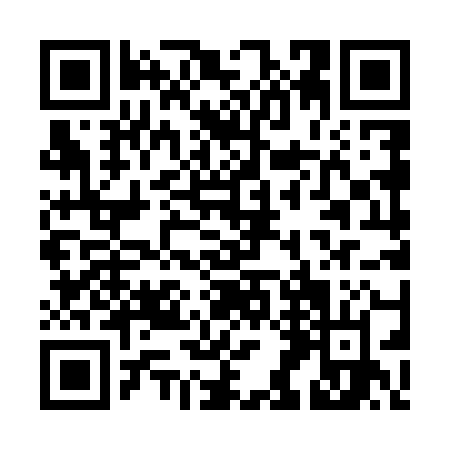 Ramadan times for Tilla, EstoniaMon 11 Mar 2024 - Wed 10 Apr 2024High Latitude Method: Angle Based RulePrayer Calculation Method: Muslim World LeagueAsar Calculation Method: HanafiPrayer times provided by https://www.salahtimes.comDateDayFajrSuhurSunriseDhuhrAsrIftarMaghribIsha11Mon4:324:326:4512:294:086:136:138:1912Tue4:294:296:4212:284:106:166:168:2113Wed4:264:266:4012:284:126:186:188:2414Thu4:224:226:3712:284:146:206:208:2715Fri4:194:196:3412:284:166:236:238:2916Sat4:164:166:3112:274:186:256:258:3217Sun4:134:136:2812:274:206:276:278:3518Mon4:094:096:2512:274:226:296:298:3719Tue4:064:066:2312:264:236:326:328:4020Wed4:024:026:2012:264:256:346:348:4321Thu3:593:596:1712:264:276:366:368:4622Fri3:553:556:1412:264:296:386:388:4823Sat3:523:526:1112:254:306:416:418:5124Sun3:483:486:0812:254:326:436:438:5425Mon3:453:456:0612:254:346:456:458:5726Tue3:413:416:0312:244:366:476:479:0027Wed3:373:376:0012:244:376:506:509:0328Thu3:333:335:5712:244:396:526:529:0629Fri3:303:305:5412:234:416:546:549:0930Sat3:263:265:5112:234:436:566:569:1331Sun4:224:226:481:235:447:597:5910:161Mon4:184:186:461:235:468:018:0110:192Tue4:144:146:431:225:488:038:0310:223Wed4:104:106:401:225:498:058:0510:264Thu4:054:056:371:225:518:088:0810:295Fri4:014:016:341:215:528:108:1010:336Sat3:573:576:311:215:548:128:1210:367Sun3:523:526:291:215:568:148:1410:408Mon3:483:486:261:215:578:178:1710:449Tue3:433:436:231:205:598:198:1910:4710Wed3:393:396:201:206:008:218:2110:51